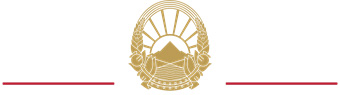 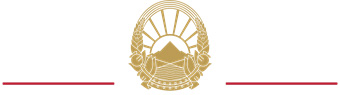 ИНФОРМАЦИЈА  ВО ВРСКА СО  РЕАЛИЗИРАЊЕ  НА ПРОЦЕДУРА ЗА ПЛАНИРАЊЕ, СЛЕДЕЊЕ И ИЗВРШУВАЊЕ НА  БУЏЕТОТ ЗА   IV  КВАРТАЛ ( 01.01-31.12.2023 година):Програма - СтавкаБуџетПланРеализацијаРазлика% на реализација на планот на ДКСКОстаток% на реализација на буџетот на ДКСК20-401 – Основни плати35,596,647.0033,903,172.0033,615,188.00287,984.0099.151,981,459.0094.4320-402–Придонеси за социјално осигурување13,507,000.0013,133,627.0013,133,627.000.00100.00373,373.0097.2420-404-Надоместоци480,000.00480,000.00480,000.000.00100.000.00100.0041448 Капитални резерви Купување на опрема и машини  0.000.000.000.000.000.000.0041448 Капитални резерви Купување на мебел0.000.000.000.000.000.000.0020-420 – Патни и дневни расходи2,480,000.002,480,000.002,402,714.0077,286.0096.8877,286.0096.8820-421 – Комунални услуги, греење, комуникација и транспорт3,550,000.003,550,000.003,549,555.00445.0099.99445.0099.9920-423 – Материјали и ситен инвентар800,000.00800,000.00508,345.00291,655.0063.54291,655.0063.5420-424 – Поправки и тековно одржување1,700,000.001,700,000.001,280,063.00419,937.0075.30419,937.0075.3020-425 – Договорни услуги1,106,000.001,106,000.00730,924.00375,076.0066.09375,076.0066.0920-426 – Други тековни расходи583,000.00583,000.00568,355.0014,645.0097.4914,645.0097.4920-464 - Разни трансфери110,000.00110,000.0095,682.0014,318.0086.9814,318.0086.9820-480 - Купување на опрема и машини861,399.00861,399.00125,924.00735,475.0014.62735,475.0014.6220-483-Купување на мебел1,019,954.001,019,954.00933,970.0085,984.0091.5785,984.0091.5720-485 – Вложувања и нефинансиски средства2,068,000.002,068,000.00102,671.001,965,329.004.961,965,329.004.96Вкупно: 63,862,000.0061,795,152.0057,527,018.004,268,134.0093.096,334,982.0090.08